                                                 Знакомьтесь  объект культурного наследия  регионального значения - городище   Жижец   Древний город Жижец получил воё название  от  озера Жижцо - Жижицкое. и имеет ярко выраженный славянский характер: «жисть», «жить» т.е. дающий жизнь.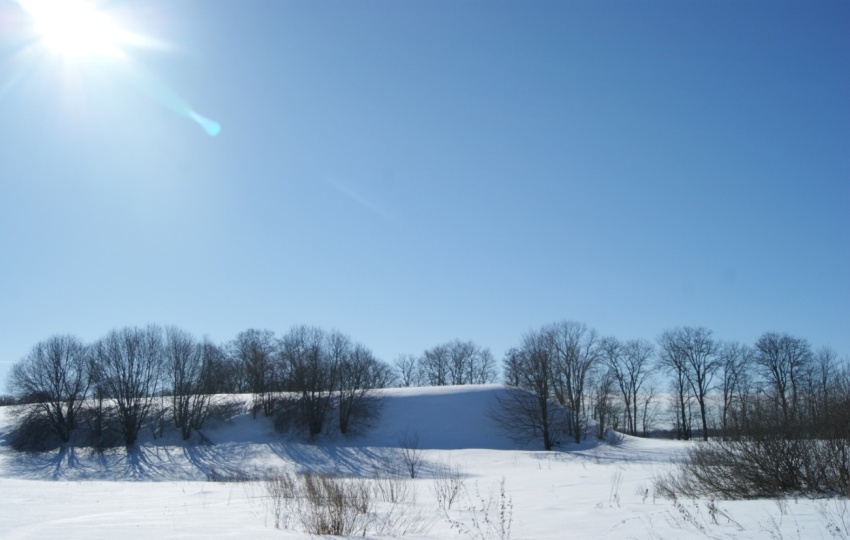    Город Жижец возник на  северо-западном берегу озера Жижца (Жижицкого) на узком  полуострове, вдающемся в озеро, на одном из возможных путей "из варяг в греки"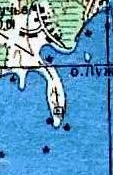 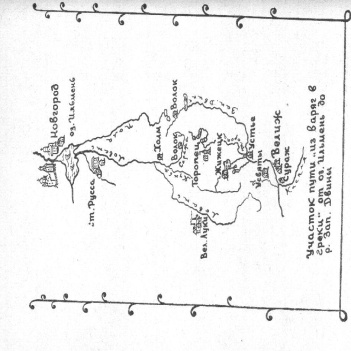 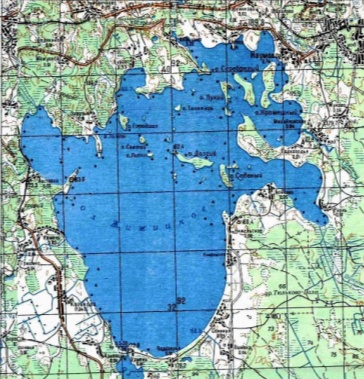     Впервые он  упоминается  в Уставной грамоте Смоленского князя Ростислава Мстиславича  в 1136 году.  Жижец  входил  в состав  Смоленского княжества, Торопецкого  княжества,  Литовского княжества, Московского государства.   В 1245 году на льду Жижицкого озера,  у города Жижца Александр Невский разбил литовцев.
   Как город Жижец перестал существовать в начале XVII века, он не смог устоять перед польскими интервентами во время Смуты.    До второй половины XIX века здесь был погост. Центром погоста  являлась Рождество - Богородицкая церковь. Сейчас сохранилось городище Жижец - место древнего города, напоминающее  о его прошлом.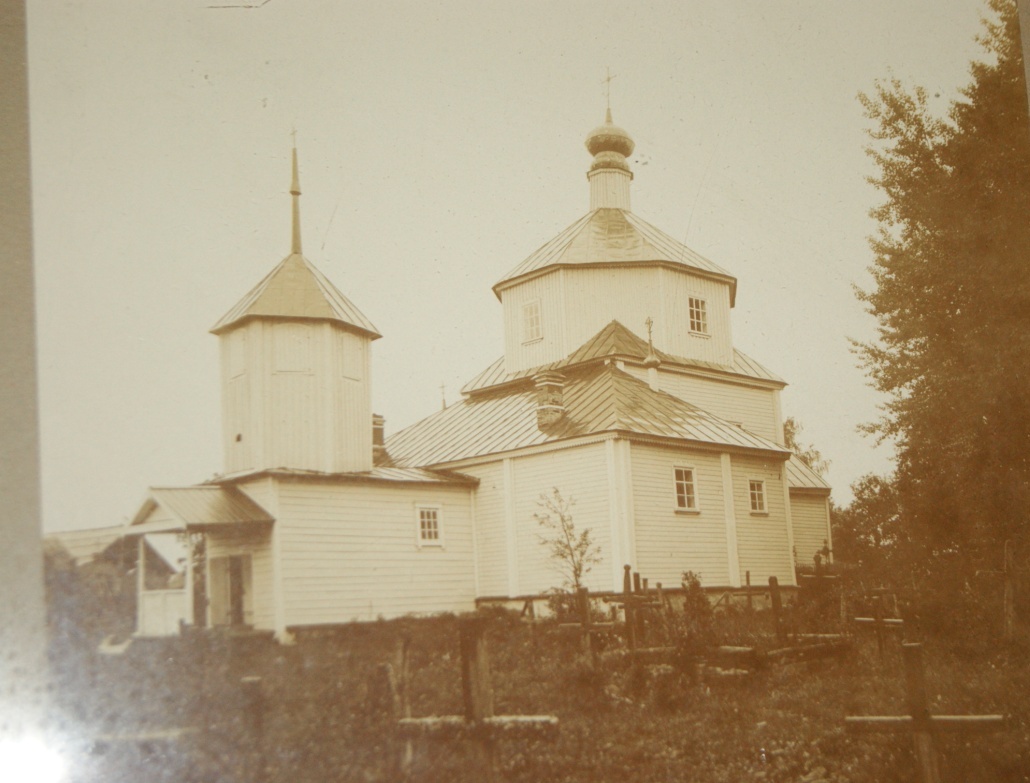 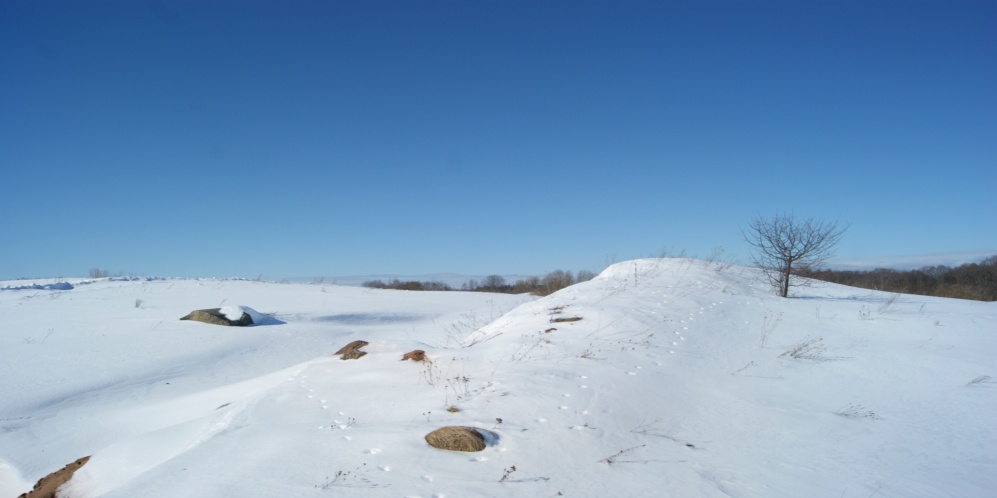 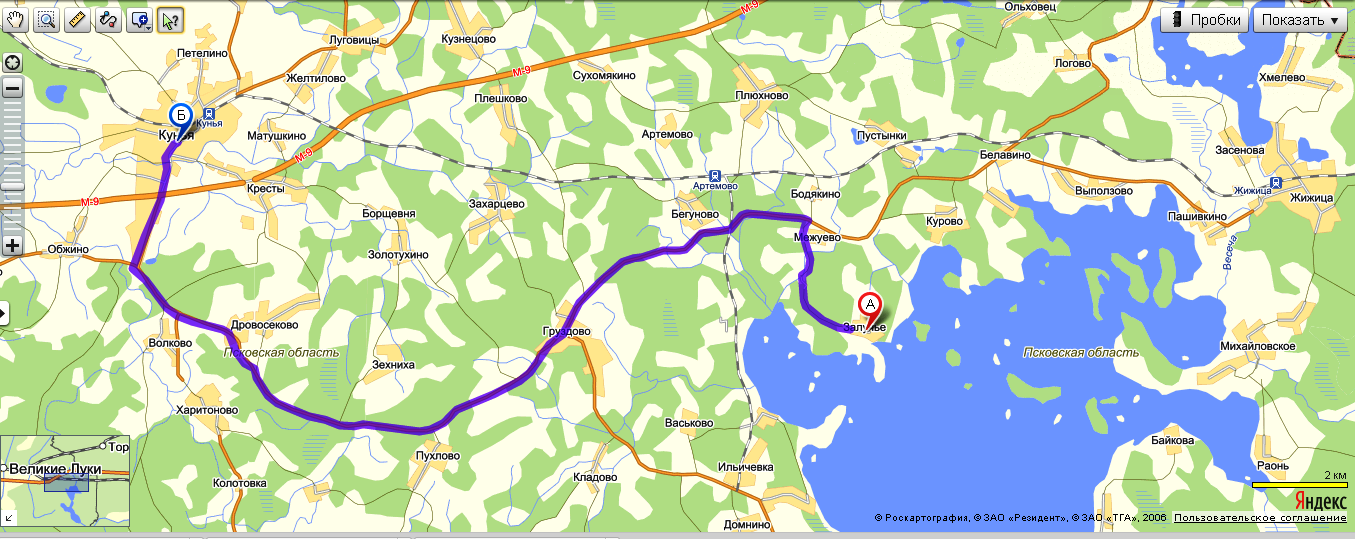                                      Как добраться до городища ЖижецПроезд на машине (автобусе): от Куньи ехать по дороге Кунья – Жижица (черезГруздово) на  23
километре свернуть направо. Проехать ещё 3  километра Изучением данного поселения занимались Побойнин И.И., Станкевич Я.В., Пронин Г.Н..                                                                                                                                                В 1998 году городище Жижец и селище взяты по охрану 